Offene Fragen digital (Vollausbildung)
„Die Personengesellschaften“
Aufgabe: Bitte beantworten Sie die nachfolgenden Fragen mit Hilfe der Wortwolke.

1. Bitte nennen Sie die wichtigsten Personengesellschaften und ihre Abkürzungen.


2. Welche Merkmale treffen auf alle Personengesellschaften gemeinsam zu?


3. Bitte beschreiben Sie die Merkmale der „Gesellschaft bürgerlichen Rechts“.


4. Wodurch unterscheidet sich die „Offene Handelsgesellschaft“ von der „Gesellschaft 
    bürgerlichen Rechts“?



5. Welche besonderen Merkmale weist die „Kommanditgesellschaft“ gegenüber den anderen 
     beiden Personengesellschaften auf?

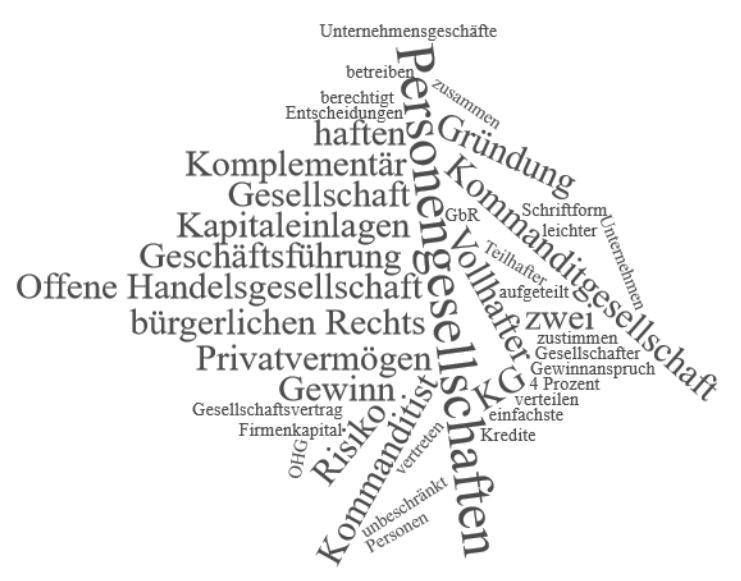 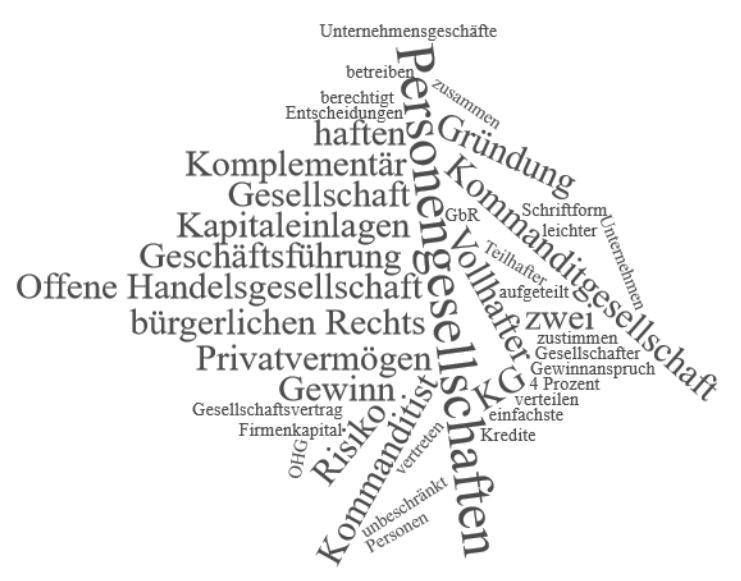 